Фотоотчет  о  проведении  «дня выпечки»для детей старшего дошкольного возраста группы № 4МАДОУ «Детский сад № 14»(корпус 1)Цель: Развивать у детей интерес к приготовлению пищи;Задачи: Закреплять приемы работы с тестом, вырезанию фигур с помощью формочек;Формирование общественно-значимых мотивов труда;Работа в дружно коллективе;Материалы: доски, скалки, формочки, косынки, фартукиПредварительная работа:  с\р игры, беседы о хлебе, продуктах питания, рассматривание иллюстраций.Ход.Беседа о дне выпечки;Вспомнить профессии людей связанные с приготовление пищи;Какие продукты вы знаете из выпечки?;Что пекут родители?;Приготовление к работе;Повторение правил мытья рук; Предметы помощникиСтряпаем-угощаем всех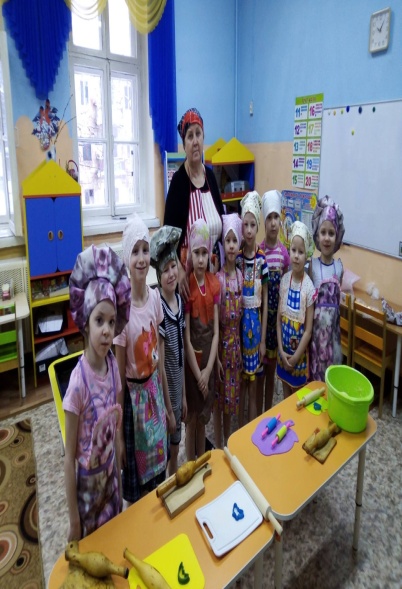 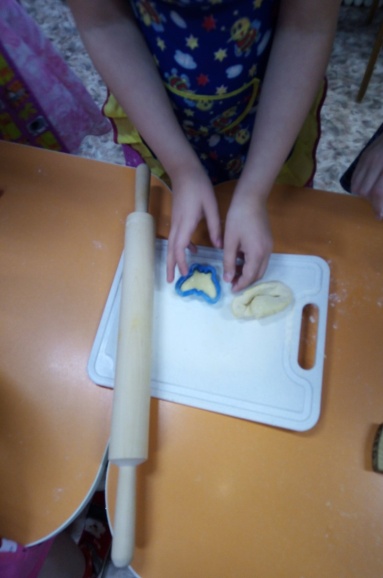 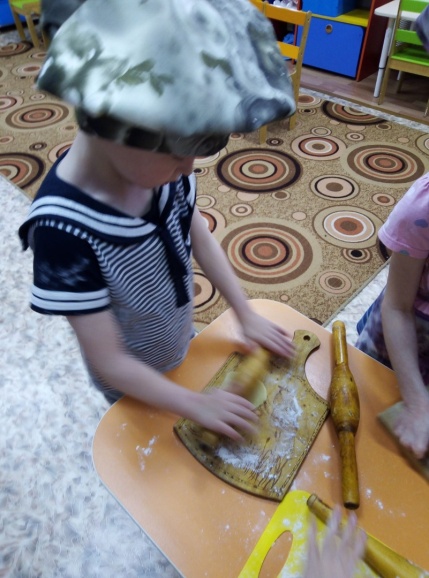 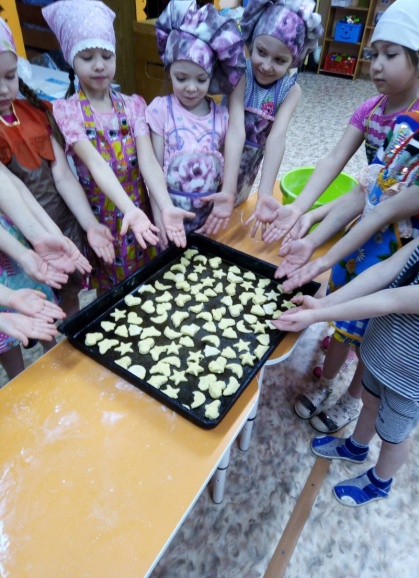 